PARISH CHURCHES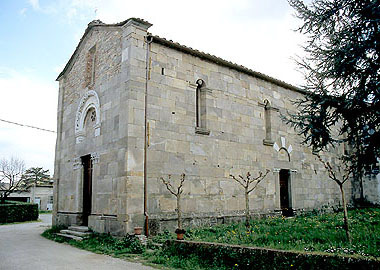 In   Lucca and in its  territory  and villages there are very many churches.Some churches have the medieval  origins , others are from the XVII-I c.The churches are almost entirely made ​​of stone and some in white marble ..